[This document should be used for requesting ADD/UPDATE of Employee Master in JDE production environment. The Master record would be created/updated in SYSTEM after all the approvals have been obtained. The document needs to be filled by business user and approvals obtained before sending the same to concern authority]Requested BY			Name: 	Approved BYName: 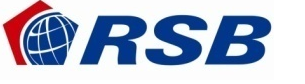 JDEEmployee Master Creation Request FormTemplateVersion Control:Instructions for Filling this TEMPLATE:1.  This template should be filled by the business user who is requesting the creation or updating of an Employee Master record in JDE SYSTEM.2.  Send the filled template to appropriate approval authority as identified in point 3.3. Approval for creation/update of Employee Master should be obtained via email from location HR Head. The business approver for this template is respective Location HR HEAD and GROUP HR. 4. Once the business approval has been obtained via email forward the approval email and template as filled in point 1 to email Id  parijat.bhattacherjee@rsbglobal.com5. The Primary owner for this activity from GROUP HR team would be Parijat Bhattacherjee	    parijat.bhattacherjee@rsbglobal.comKey Points:1.  No updates to JDE SYSTEM would be performed by HR team unless documented approvals are available.2. Once the approved request for update has been received by HR team, allow minimum 1-2 working days for the same to get reflected into system.3. The originator of the request would be informed via email when the task is completed.4. Any changes to the process would be communicated to stakeholders in a timely fashion via email only by GROUP HR.5. If incomplete information is provided in the template, the task of performing the updates to SYSTEM might get delayed unless the same is made available.New joinee / transfer / deputation (more than 3 months) / consultant :(Choose as appropriate) New JoineeEmployee Profile: Personal DETAIL:Organisation detail:	           Qualification DETAILS:	           